Supplementary MaterialSupplemental Tables and FiguresSupplementary Table 1. Characteristics of study participants meeting inclusion criteria in the HELENA study. Mann-Whitney-Wilcoxon test was performed to observe differences between sex in non-normal variables. For these variables, the values are presented as median (p25 – p75). For BMI z-score a t-test was implemented and results were expressed such mean   standard deviation. In addition, chi-square test was performed to observe sex differences between normal blood pressure and hypertension.*Participants with a BP levels 130 mmHg for SBP or/and  80 mmHg for DBP.Supplementary Table 2. SNPs and Linkage Disequilibrium for the 16 SNPs included in the genetic risk score.LD (r²) is calculated only for SNPs located in the same chromosome.Supplementary table 3. Linkage disequilibrium between 16 SNPs included in the HELENA GRS and SNPs found in the literature.LD (r²) is calculated between the 16 SNPs and the ones associated with the same gene in the literature.Supplementary figure 1. Sampling and recruitment process of the HELENA study.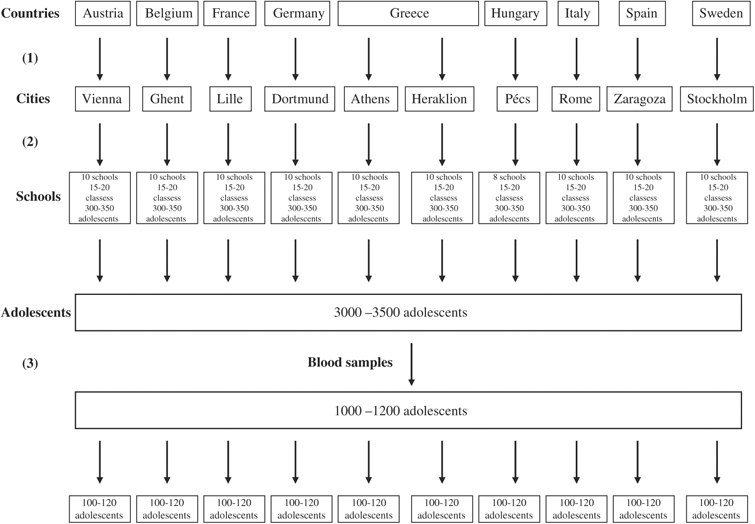 (3) Randomly selection for blood sampling. Supplementary figure 2. Flow-chart of those single nucleotide polymorphism that are part of the genetic risk score.Supplementary figure 3. Forest plot of single nucleotide polymorphisms (SNPs) negatively (OR<1) and positively (OR>0.1) associated with risk of hypertension. Legends: Protective SNPs against risk of hypertension are shown in the upper part of the forest plot, and SNPs with risk predisposition to hypertension are shown in the bottom part. Multivariate model Odds Ratio (O.R) and 95% confidence intervals (C.I.) displayed.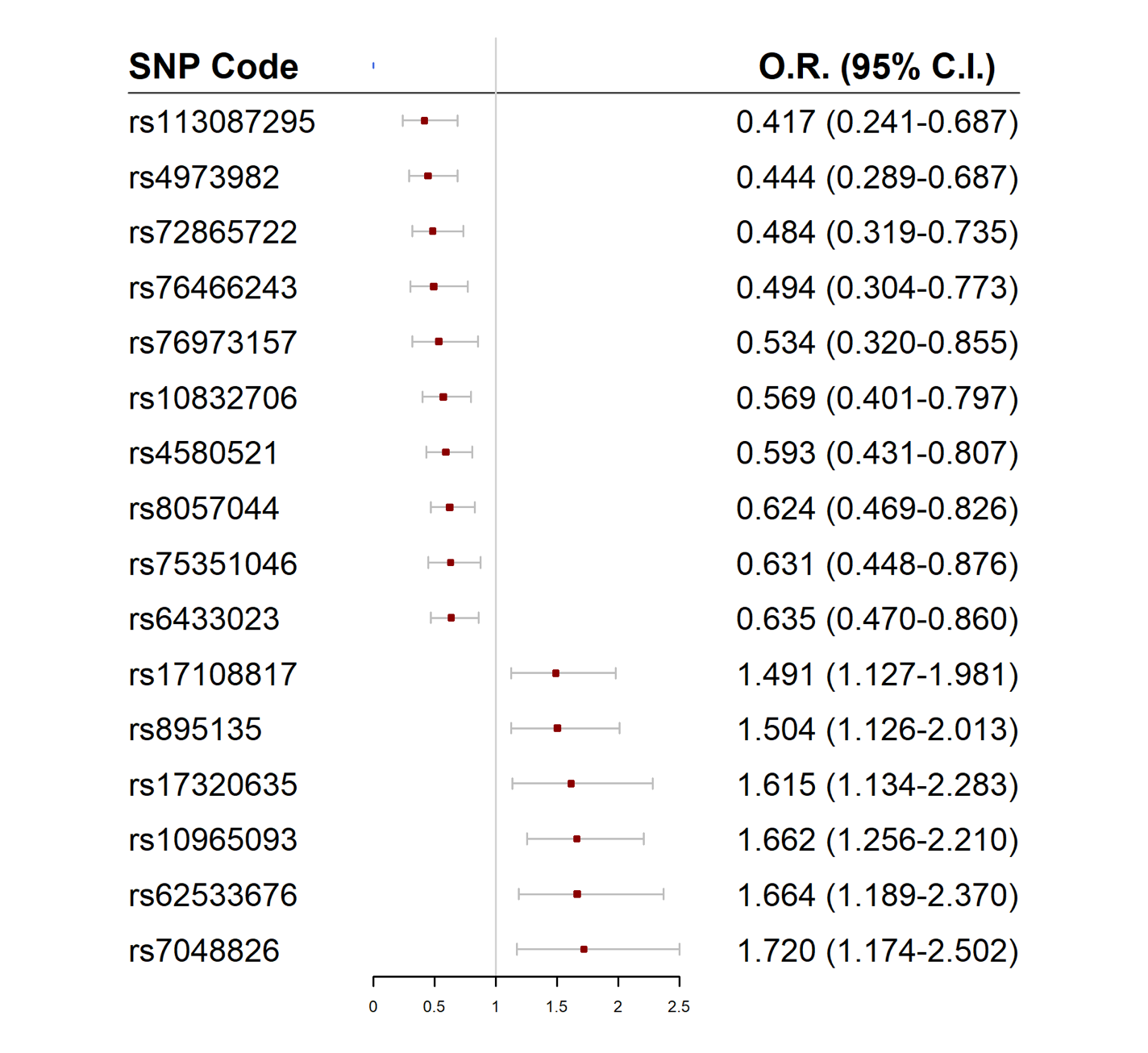 Supplementary figure 4. Receiver operating characteristics (ROC) curves of the unweighted (uGRS) and weighted (wGRS) genetic risk scores adjusted by principal components analyses, sex and age with BMI-z score added to the model. Areas under curves (AUC) are indicated. The straight line represents the ROC expected by chance only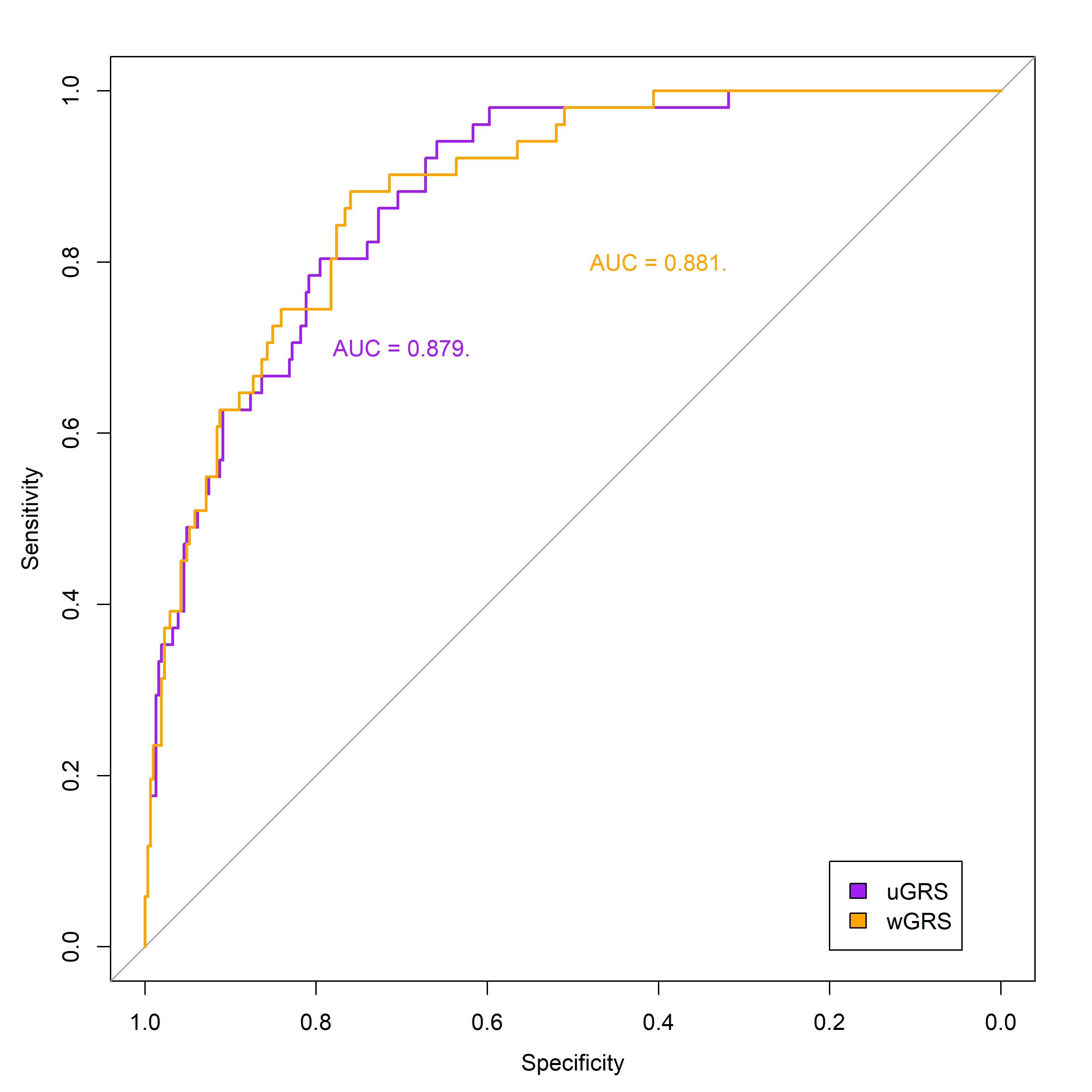 Supplementary figure 5. Receiver operating characteristics (ROC) curves of the  unweighted (uGRS) and weighted (wGRS) genetic risk scores adjusted by principal components analyses, sex and age with BMI-z score and pure fructose from non-natural foods added to the model. Areas under curves (AUC) are indicated. The straight line represents the ROC expected by chance only.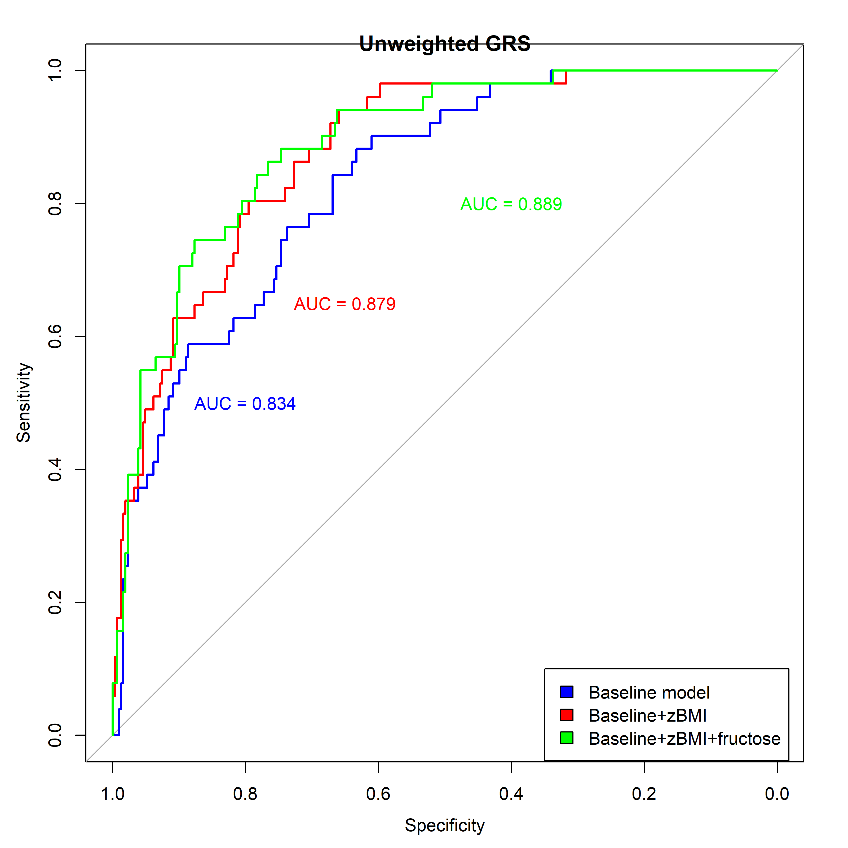 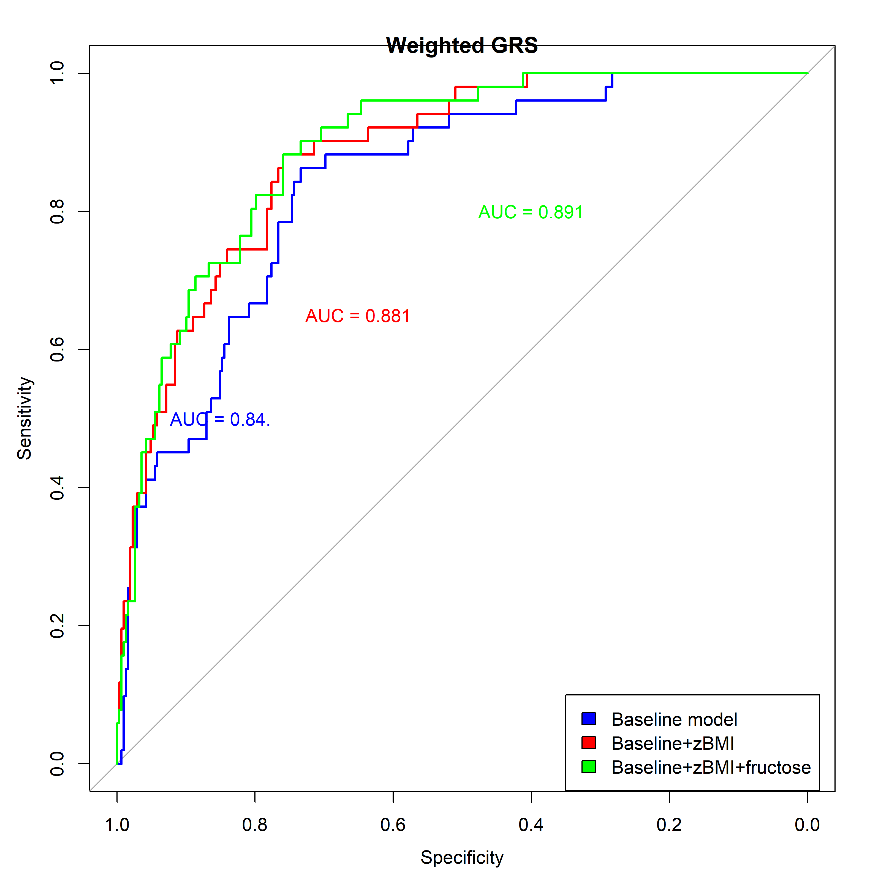 Supplementary figure 6. Receiver operating characteristics (ROC) curves of the  unweighted (uGRS) and weighted (wGRS) genetic risk scores adjusted by principal components analyses, sex and age with BMI-z score and pure fructose from non-natural foods or birth weight or physical activity or sodium consumption added to the model. Areas under curves (AUC) are indicated. The straight line represents the ROC expected by chance only.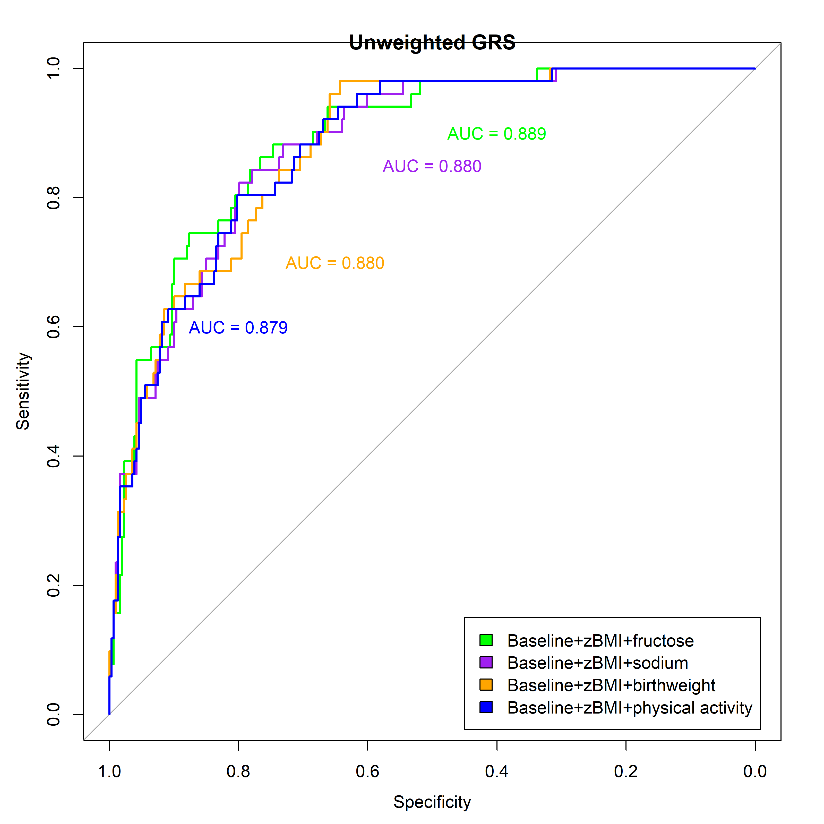 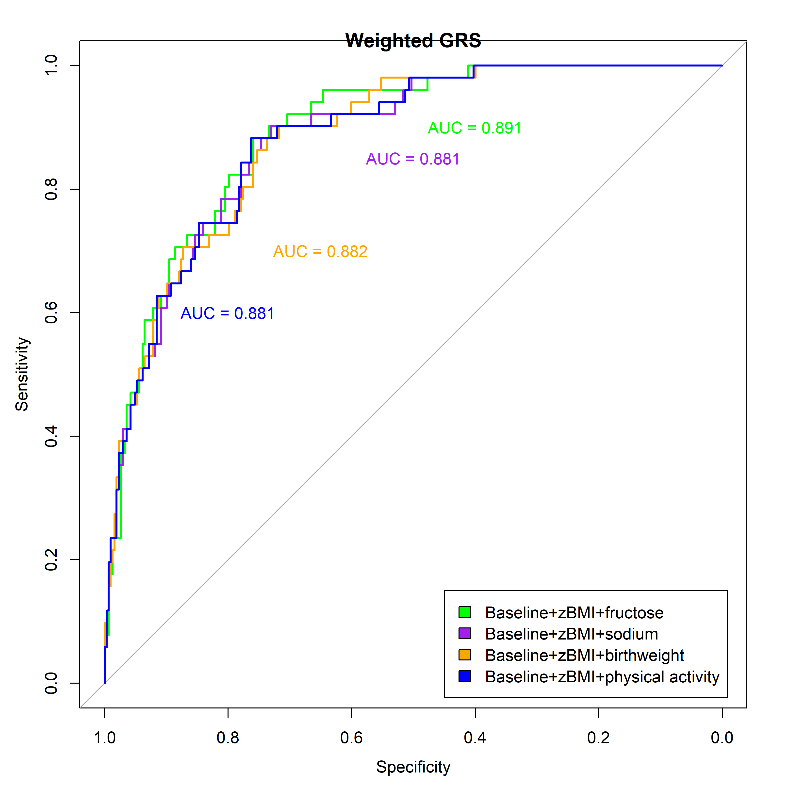 List of HELENA study groupHELENA Study GroupCo-ordinator: Luis A. Moreno.Core Group members: Luis A. Moreno, Fréderic Gottrand, Stefaan De Henauw, Marcela González-Gross, Chantal Gilbert.Steering Committee: Anthony Kafatos (President), Luis A. Moreno, Christian Libersa, Stefaan De Henauw, Sara Castelló, Fréderic Gottrand, Mathilde Kersting, Michael Sjöstrom, Dénes Molnár, Marcela González-Gross, Jean Dallongeville, Chantal Gilbert, Gunnar Hall, Lea Maes, Luca Scalfi.Project Manager: Pilar Meléndez.Universidad de Zaragoza (Spain)Luis A. Moreno,  Jesús Fleta, Gerardo Rodríguez, Concepción Tomás, María I. Mesana, Germán Vicente-Rodríguez, Adoración Villarroya, Carlos M. Gil, Ignacio Ara, Juan Fernández Alvira, Gloria Bueno, Olga Bueno, Juan F. León, Jesús Mª Garagorri,  Idoia Labayen, Iris Iglesia, Silvia Bel, Luis A. Gracia Marco, Theodora Mouratidou, Alba Santaliestra-Pasías, Iris Iglesia, Esther González-Gil, Pilar De Miguel-Etayo, Cristina Julián, Mary Miguel-Berges, Isabel Iguacel, Miguel Seral-Cortes and Gloria Pérez-Gimeno.Consejo Superior de Investigaciones Científicas (Spain) Ascensión Marcos, Julia Wärnberg, Esther Nova, Sonia Gómez, Ligia Esperanza Díaz, Javier Romeo, Ana Veses, Belén Zapatera, Tamara Pozo, David Martínez.Université de Lille 2 (France) Laurent Beghin, Christian Libersa, Frédéric Gottrand, Catalina Iliescu, Juliana Von Berlepsch.Research Institute of Child Nutrition Dortmund, Rheinische Friedrich-Wilhelms-Universität Bonn (Germany)Mathilde Kersting, Wolfgang Sichert-Hellert, Ellen Koeppen.Pécsi Tudományegyetem (University of Pécs) (Hungary) Dénes Molnar, Eva Erhardt, Katalin Csernus, Katalin Török, Szilvia Bokor, Mrs. Angster, Enikö Nagy, Orsolya Kovács, Judit Répasi.University of Crete School of Medicine (Greece) Anthony Kafatos, Caroline Codrington, María Plada, Angeliki Papadaki, Katerina Sarri, Anna Viskadourou, Christos Hatzis, Michael Kiriakakis, George Tsibinos, Constantine Vardavas, Manolis Sbokos, Eva Protoyeraki, Maria Fasoulaki.Institut für Ernährungs- und Lebensmittelwissenschaften – Ernährungphysiologie. Rheinische Friedrich Wilhelms Universität (Germany)Peter Stehle, Klaus Pietrzik, Marcela González-Gross, Christina Breidenassel, Andre Spinneker, Jasmin Al-Tahan, Miriam Segoviano, Anke Berchtold, Christine Bierschbach, Erika Blatzheim, Adelheid Schuch, Petra Pickert.University of Granada (Spain) Manuel J. Castillo, Ángel Gutiérrez, Francisco B Ortega, Jonatan R Ruiz, Enrique G Artero, Vanesa España, David Jiménez-Pavón,  Palma Chillón, Cristóbal Sánchez-Muñoz, Magdalena CuencaIstituto Nazionalen di Ricerca per gli Alimenti e la Nutrizione (Italy) Davide Arcella, Elena Azzini, Emma Barrison, Noemi Bevilacqua, Pasquale Buonocore, Giovina Catasta, Laura Censi, Donatella Ciarapica, Paola D'Acapito, Marika Ferrari, Myriam Galfo, Cinzia Le Donne, Catherine Leclercq, Giuseppe Maiani, Beatrice Mauro, Lorenza Mistura, Antonella Pasquali, Raffaela Piccinelli, Angela Polito, Romana Roccaldo, Raffaella Spada, Stefania Sette, Maria Zaccaria.University of Napoli "Federico II" Dept of Food Science (Italy) Luca Scalfi, Paola Vitaglione, Concetta Montagnese. Ghent University (Belgium) Ilse De Bourdeaudhuij, Stefaan De Henauw, Tineke De Vriendt, Lea Maes, Christophe Matthys, Carine Vereecken, Mieke de Maeyer, Charlene Ottevaere, Inge Huybrechts. Medical University of Vienna (Austria) Kurt Widhalm, Katharina Phillipp, Sabine Dietrich, Birgit Kubelka
Marion Boriss-Riedl. Harokopio University (Greece) Yannis Manios, Eva Grammatikaki, Zoi Bouloubasi, Tina Louisa Cook, Sofia Eleutheriou, Orsalia Consta, George Moschonis, Ioanna Katsaroli, George Kraniou, Stalo Papoutsou, Despoina Keke, Ioanna Petraki, Elena Bellou, Sofia Tanagra, Kostalenia Kallianoti, Dionysia Argyropoulou, Stamatoula Tsikrika, Christos Karaiskos.   Institut Pasteur de Lille (France) Jean Dallongeville, Aline Meirhaeghe. Karolinska Institutet (Sweden) Michael Sjöstrom, Jonatan R Ruiz, Francisco B. Ortega, María Hagströmer, Anita Hurtig Wennlöf, Lena Hallström,  Emma Patterson, Lydia Kwak, Julia Wärnberg, Nico Rizzo. Asociación de Investigación de la Industria Agroalimentaria (Spain) Jackie Sánchez-Molero, Sara Castelló, Elena Picó, Maite Navarro, Blanca Viadel, José Enrique Carreres, Gema Merino, Rosa Sanjuán, María Lorente, María José Sánchez. Campden BRI (United Kingdom)Chantal Gilbert, Sarah Thomas, Elaine Allchurch, Peter Burgess.  SIK - Institutet foer Livsmedel och Bioteknik (Sweden) Gunnar Hall, Annika Astrom, Anna Sverkén, Agneta Broberg. Meurice Recherche & Development asbl (Belgium) Annick Masson, Claire Lehoux, Pascal Brabant, Philippe Pate, Laurence Fontaine. Campden & Chorleywood Food Development Institute (Hungary) Andras Sebok, Tunde Kuti, Adrienn Hegyi. Productos Aditivos SA (Spain) Cristina Maldonado, Ana Llorente. Cárnicas Serrano SL (Spain) Emilio García. Cederroth International AB (Sweden) Holger von Fircks, Marianne Lilja Hallberg, Maria Messerer Lantmännen Food R&D (Sweden) Mats Larsson, Helena Fredriksson, Viola Adamsson, Ingmar Börjesson. European Food Information Council (Belgium) Laura Fernández, Laura Smillie, Josephine Wills.Universidad Politécnica de Madrid (Spain)Marcela González-Gross, Raquel Pedrero-Chamizo, Agustín Meléndez, Jara Valtueña, David Jiménez-Pavón, Ulrike Albers, Pedro J. Benito, Juan José Gómez Lorente, David Cañada, Alejandro Urzanqui, Rosa María Torres, Paloma Navarro.TotalMalesFemalespn = 868n = 409n = 459pAge (yrs.)14.8 (13.8-15.8)14.8 (13.8-15.8)14.8 (13.8-15.8) 0.746Height (cm)166.0 (159.2-172.1)170.0 (163.0-177.1)162.5 (157.4-167.2)< 0.001Body Weight (kg)59.2 (50.9-65.2)62.4 (52.3-70)56.3 (49.9-61)< 0.001BMI (kg/m2)21.4 (18.9-23.1)21.4 (18.8-23.2)21.3 (19.0-23.0)0.845BMI z-score0.49  1.10.62  1.10.37  1.1<0.001Pure fructose from non-natural foods (g/day)20.3 (8.4-27.2)24.8 (10.9-32.0)16.2 (7.2-22.0)< 0.001SBP (mmHg)116 (108-125)120.0 (112-129)112.8 (105-120)< 0.001DBP (mmHg)65 (59-70)64.5 (59-70)65.2 (60-70)0.260Blood pressure categories (N,%)< 0.001Normal Blood pressure723 (83.3)309 (42.7)414 (57.3)Hypertension*145 (16.7)100 (11.5)45 (5.2)rs IDChromosomeChromosome positionSNP tested For LDLinkage Disequilibrium r2rs643302322:168856372:T:Crs458052133:41576183:A:C3:41710175:G:C0.00124266 rs497398233:41710175:G:CXXrs1710881755:148215902:T:Crs704882699:2143038:G:C9:2174253:C:G0.00220405rs704882699:2143038:G:C9:36947847:T:G0.000458139rs704882699:2143038:G:C9:2031054:A:C1.02765e-06 rs1096509399:2174253:C:G9:36947847:T:G0.000257395 rs1096509399:2174253:C:G9:2031054:A:C0.000308038 rs6253367699:36947847:T:G9:2031054:A:C4.71506e-05rs7697315799:2031054:A:CXXrs764662431010:18730310:C:G11:16947421:G:A0.00343445 11:16994792:C:T0.0206258 rs728657221111:16947421:G:A11:16994792:C:T0.109522rs108327061111:16994792:C:TXXrs173206351515:68701651:A:G15:68723712:G:T0.00047998rs8951351515:68723712:G:TXXrs80570441616:53812614:G:Ars1130872952121:43553681:C:Trs113087295Rs ID in the HELENA GRSRs ID in the literatureGeneChromosome position SNP HELENAChromosome position SNPliteratureLinkage Disequilibrium r2rs6433023rs3754777STK392:168856372:T:C2:169015914:C:T0.0807489rs4580521rs9815354ULK43:41576183:A:C3:41912651:G:A0.022229rs4580521rs2272007ULK43:41576183:A:C3:41996136:T:C0.0221429rs4580521rs1052501ULK43:41576183:A:C3:41925398:C:T0.0229611 rs4580521rs3774372ULK43:41576183:A:C3:41877414:T:C0.0224663rs4580521rs1716975ULK43:41576183:A:C3:41960006:T:C0.023108 rs4580521rs9852991ULK43:41576183:A:C3:41875455:C:A0.0224663 rs4580521rs6768438ULK43:41576183:A:C3:41865355:G:A0.0231995 rs4973982rs9815354ULK43:41710175:G:C3:41912651:G:A0.0136826rs4973982rs2272007ULK43:41710175:G:C3:41996136:T:C0.0149245rs4973982rs1052501ULK43:41710175:G:C3:41925398:C:T0.0149245 rs4973982rs3774372ULK43:41710175:G:C3:41877414:T:C0.0137548 rs4973982rs1716975ULK43:41710175:G:C3:41960006:T:C0.0157458rs4973982rs9852991ULK43:41710175:G:C3:41875455:C:A0.0137548 rs4973982rs6768438ULK43:41710175:G:C3:41865355:G:A0.0149985 rs17108817rs1042713ADRB25:148215902:T:C5:148206440:G:A0.220417 rs17108817rs1042714ADRB25:148215902:T:C5:148206473:G:C0.244799rs76973157rs872256SMARCA29:2031054:A:C9:2496480:T:A8.93184e-05rs7048826rs872256SMARCA29:2143038:G:C9:2496480:T:A0.0026407 rs10965093rs872256SMARCA29:2174253:C:G9:2496480:T:A1.72956e-06rs62533676rs16933812PAX59:36947847:T:G9:36969205:G:T0.0622423rs76466243rs12258967CACNB210:18730310:C:G10:18727959:C:G0.0895747rs75351046rs381815PLEKHA711:16840511:C:T11:16902268:C:T0.000387122 rs75351046rs7926335PLEKHA711:16840511:C:T11:16917869:C:T0.000924519rs75351046rs11024074PLEKHA711:16840511:C:T11:16917219:T:C0.000492447 rs72865722rs381815PLEKHA711:16947421:G:A11:16902268:C:T0.384548rs72865722rs7926335PLEKHA711:16947421:G:A11:16917869:C:T0.355013 rs72865722rs11024074PLEKHA711:16947421:G:A11:16917219:T:C0.351055 rs10832706rs381815PLEKHA711:16994792:C:T11:16902268:C:T0.00678786 rs10832706rs7926335PLEKHA711:16994792:C:T11:16917869:C:T0.00797906 rs10832706rs11024074PLEKHA711:16994792:C:T11:16917219:T:C0.006321 rs17320635rs1563894ITGA1115:68701651:A:G15:68635775:A:G0.0283052rs895135rs1563894ITGA1115:68723712:G:T15:68635775:A:G0.00177236 rs113087295rs220299UMODL121:43553681:C:T21:43502762:C:T0.00454606 